DEN ZDRAVÍ PRO VEŘEJNOST7. dubna 9:00- 15:00Modrá chodba (mezi interním a diagnostickým pavilonem)-změříme Vám krevní tlak, cholesterol a glykémii- poradíme ohledně diet-kuřákům změříme oxid uhelnatý v plicích-naučíme správně mýt a dezinfikovat ruce-dozvíte se více o prevenci nádorů tlustého střeva-zkontrolujeme znaménka (kožní oddělení-ambulance, prim. MUDr.Policarová, vstup od parkoviště u urgent.příjmu, 9-13:30 hodin)-vyšetříme prsa bez žádanky (mamograf)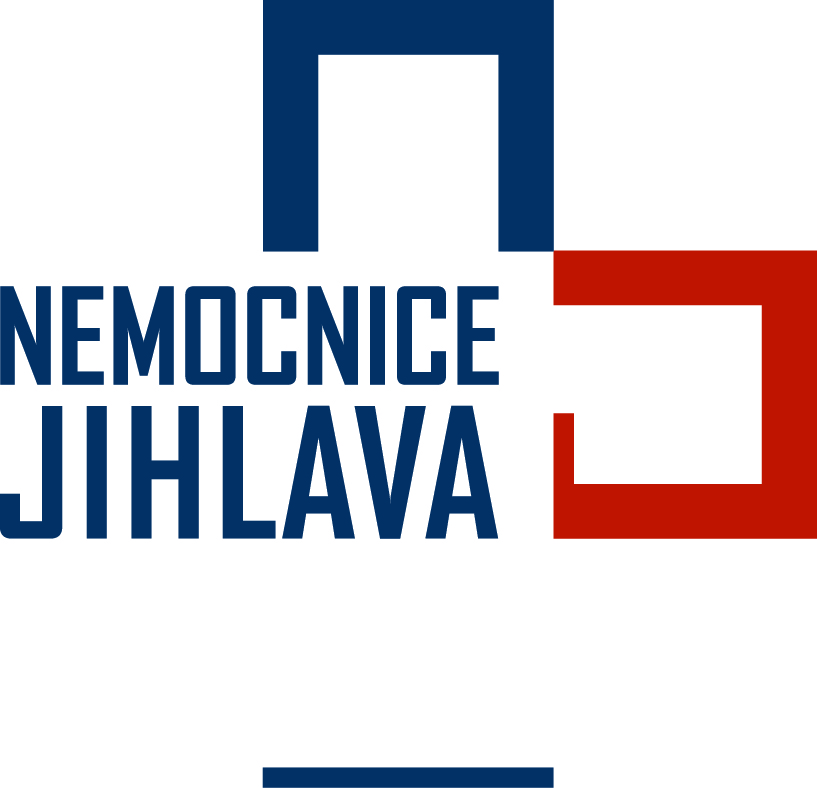 